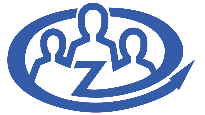  Wrocław, …………………….(data)Informacja o wznowieniu działalności organizacji studenckiejInformacja o wznowieniu działalności organizacji studenckiejInformuję o wznowieniu działalności ………………………………………………………..  				 		 	 (nazwa organizacji studenckiej)Przesłanki:  ……………………………...............................................................................……………………………..............................................................................................……………………………..............................................................................................……………………………..............................................................................................……………………………..............................................................................................Informuję o wznowieniu działalności ………………………………………………………..  				 		 	 (nazwa organizacji studenckiej)Przesłanki:  ……………………………...............................................................................……………………………..............................................................................................……………………………..............................................................................................……………………………..............................................................................................……………………………..............................................................................................Podpis Opiekuna(ów) koła naukowegoPodpis Przewodniczącego organizacji studenckiej